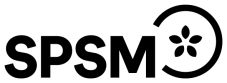 Kom ihåg: redovisningen görs i ett digitalt formulär i Bidragsportalen. Detta dokument är bara till för att ge en överblick och hjälp inför redovisningen.Redovisningen avser kalenderår. Ange medelvärdet av antalet elever för vårterminen och höstterminen. (Exempel: Om det är 5 pojkar under vårterminen och 4 pojkar höstterminen blir medelvärdet 4,5.)Ange vilka kommuner eleverna kommer från. OBS: Ej den egna!- Välj ett alternativ i rullistanAnge huvudsaklig funktionsnedsättning (för den anpassade skolan anges funktionsnedsättning förutom intellektuell funktionsnedsättning)Vid övrig funktionsnedsättning, beskriv här: Antal årsarbetare beräknas utifrån överenskommen sysselsättningsgrad. En anställd som har en sysselsättningsgrad på 0,30 (30 procent) och en anställd som har en sysselsättningsgrad på 0,70 (70 procent) utgör tillsammans 1,00 årsarbetare.Om verksamheten är en temporär utbildningsinsats ange antalet tillfällen, omfattning och typ av aktiviteter. På vilket sätt har eleven fått uttrycka sin mening i lärsituationen (Barnkonventionen artikel 12)Egen kommun Egen kommun Annan kommun Annan kommun Pojkar Flickor Pojkar Flickor Grundskola Anpassad grundskolaGymnasieskola Anpassad gymnasieskolaDövblindhetSynnedsättningIntellektuell funktionsnedsättningTal- och språksvårigheterÖvriga funktionsnedsättningar + fritextfältLäs- och skrivsvårigheter/dyslexiDöv/hörselskadaFörvärvad hjärnskadaMedicinska funktionsnedsättningarNeuropsykiatriska funktionsnedsättningarPsykiska funktionsnedsättningarRörelsehinderAntal årsarbetareKostnad inkl.
sociala avgifterKommentarLärartjänsterTjänster för elevvård, ej personliga assistenterKommentarGenomsnittlig total kostnad per elevGenomsnittlig total kostnad per elevGenomsnittlig interkommunal ersättning per elevGenomsnittlig interkommunal ersättning per elev